CEVAPLAR: 1-D    2-B    3-B    4-C    5-C    6-E    7-A    8-C    9-A    10-D    
Soru 1Eşit sayıda atom içeren;I. C2H4II. NH3III. SO2bileşiklerinin kütleleri arasındaki ilişki aşağıdakilerden hangisinde doğru verilmiştir? ( C: 12, H: 1, N: 14, S: 32, O: 16 )A) I > II > III
B) I > III > II
C) III > II > I
D) III > I > II
E) II > III > I

Soru 23,6 mol atom içeren C2H5OH bileşiğinde kaç mol H atomu bulunur?A) 2,8 
B) 2,4 
C) 2,0
D) 1.8 
E) 1.5

Soru 3Aşağıdakilerden hangisi kimyasal reaksiyonlarda değişebilen özelliklerdendir?A) Atom sayısı ve cinsi
B) Atomların çapı ve hacmi
C) Toplam elektron sayısı
D) Toplam kütle
E) Toplam nötron sayısı

Soru 416,2 g Al metali üzerine NaOH çözeltisi katılıyor. Al metalinin tamamı reaksiyona girerek  Na3AlO3 oluşuyor.Açığa çıkan H2 gazı kaç moldür? (Al:27, H:1)A) 0,3    
B) 0,6
C) 0,9
D) 1,2
E) 1,5

Soru 5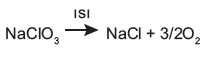 Denklemine göre 96g O2 elde etmek için kaç g  NaClO3 tuzu gereklidir? (Na:23, Cl:35,5, O:16)A) 211
B) 212
C) 213
D) 214
E) 215

Soru 6H3PO4 + Ca(OH)2Ca3(PO4)2 + H2O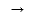 Kimyasal denklemi denkleştirildiğinde H2O nun katsayısı kaç olur?A) 2
B) 3
C) 4
D) 5
E) 6

Soru 7C3H6 + O2CO2 + H2O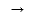 Kimyasal tepkime denklemi en küçük tam sayılarla denkleştirildiğinde CO2 nin katsayısı kaç olur?A) 6
B) 5
C) 4
D) 3
E) 2

Soru 80,01 mol MgXO4 bileşiği 1,2 gram gelmektedir. Buna göre X elementinin mol kütlesi kaç gramdır?  ( Mg: 24, O: 16 )A) 16
B) 24
C) 32
D) 36
E) 42

Soru 99,6 g O2 gazı ile 11,2 g CO gazının reaksiyonu sonucunda hangi maddeden kaç gram tepkimeye girmez?(C:12 g/mol , O:16 g/mol)A) 3,2 g O2
B) 1,2 g CO
C) 1,8 g O2
D) 1,4 g CO
E) 2 g CO

Soru 10CaCO3 + 2HCl  →   X + CO2 + H2O Kimyasal denkleminde X olarak belirtilen madde aşağıdakilerden hangisidir?
 A) Ca2C
B) CH4
C) CCl4
D) CaCl2
E) HClO4

